Supplementary Online ContentINDEXeAppendix 1. Methods1.1 Recruitment of the sample1.2 Sociodemographics characteristics1.3 Genotyping and PRS building1.4 PCA analyses and definition of European ancestry based on PC1.5 Justification of regression model and detailed regression analysis1.6 Power calculation of main analyses1.7 Representability of included sampleeAppendix 2. Results (eTables and eFigures)2.1 Sociodemographics comparison with effect sizes2.1.1 eTable 2. Case-control comparison of sociodemographic in European subsample 2.1.2 eTable 3. Affective vs Schizophrenia-spectrum disorder sociodemographic comparison in European subsample  2.2 Case-control variance explained of employed PRSs (eFigure1)2.3 Visual representation of data2.3.1 eFigure2. Three-dimensional scatterplot of the PRS distribution in the three groups of affective, non-affective psychosis and controls2.4. Detailed results of association analyses.2.4.1 eTable 4. Association of different PRSs (SZ, BD, D and IQ) with DSMIV OPCRIT clinical groups adjusted with 10 PCs in European population2.4.2 eTable 5. Association of different PRSs (SZ, BD, D and IQ) with DSMIV OPCRIT AP diagnostic categories adjusted with 10 PCs in European population (using non-affective psychosis as reference)2.5 Goodness of fit of data of join model combining three major psychiatric disorder polygenic scores (SZ, BD, MDD-P) and polygenic score for intelligence (eFigure3)eBibliography This supplementary material has been provided by the authors to give readers additionalinformation about their workSUPPLEMENTARYeAppendix 1. Methods1.1 Recruitment of the sampleAll identified subjects aged 18 to 64 years who were resident within the 17 study areas and presented to the adult psychiatric services with an untreated FEP (ICD-10 codes F20-F33) not related to organic cause between May 1, 2010 and April 1, 2015 and fulfilling inclusion criteria1 were initially included as part of the incidence sample. Local research ethics committees in each catchment area approved the extraction of basic demographic and clinical details from patient’s records. The 17 catchment areas belonged to 6 countries: UK (Southeast London, Cambridgeshire), the Netherlands (Amsterdam, Gouda and Voorhout), Italy (Bologna, Veneto, Palermo), France (Paris, Val-de-Marne, Puy-de-Dôme), Spain (Madrid, Barcelona, Valencia, Oviedo, Santiago, Cuenca) and Brazil (Ribeirão Preto).  Among the total of 2774 cases included in the incidence sample and that were invited to take part of the study, 1130 patients agreed to be included in the case-control study, for whom written consent was obtained. Besides, 1499 unaffected controls were recruited with a quota sampling approach to represent the local population living in the areas served by the services.1.2 Sociodemographics characteristicsSocio-demographic data was collected using the Medical Research Council (MRC) Socio-demographic Schedule modified version2 and supplemented by clinical records. For educational level, we stratified the sample into three categories: No qualification, school education (GCSE, ‘O’ levels and ‘A’ levels equivalent) and tertiary education (vocational, college, university or professional qualification). We dichotomized employment (employed vs. unemployed), marital status (married/in a stable relationship vs. no relationship) and living arrangement (independent living vs. no independent living). 1.3 Genotyping and PRS buildingDNA from blood tests or saliva sample was obtained from most participants at baseline (73.6% of cases and 78.5% of controls). EUGEI sample was genotyped at Cardiff University Institute of Psychological Medicine and Clinical Neurology, using custom Illumina HumanCoreExome-24 BeadChip genotyping arrays containing probes for 570038 genetic variants (Illumina, San Diego, CA). Genotype data were called using the GenomeStudio package and transferred into PLINK format for further analysis.  Quality control was conducted in PLINK v1.073 or with custom Perl scripts. Variants with call rate < 98% and with Hardy-Weinberg Equilibrium p-value < 1e-6 were excluded from the dataset. After QC, 559505 variants remained. Samples with call rate < 98% were excluded from the dataset. A linkage disequilibrium pruned set of variants was calculated using the --indep-pairwise command in PLINK (maximum r2=0.25, window size=500 SNPs, window step size = 50 SNPs) and used for further analyses. Homozygosity F values were calculated using the --het command in PLINK, and outlier samples (F < -0.11 or F > 0.15) excluded. The genotypic sex of samples was calculated from X chromosome data using the --check-sex command in PLINK, and samples with different genotypic sex to their database sex excluded. Identity-by-descent (IBD) values were calculated for the sample in PLINK. Samples with 2 or more database siblings in the database that were not supported by the genotypic data, or with 1 or more siblings among the genotyped samples according to the database but no identified genotypic siblings (defined as PI-HAT > 0.35 and < 0.65) were excluded. After visually observing clustering of errors by genotyping chip, we decided to further exclude chips with a high proportion of errors. All samples on chips with 5 or more sample exclusions due to heterozygosity or call rate (out of 12 possible samples) were excluded. All samples on chips with 4 or more sample exclusions due to sex or relative checks were also excluded, unless their identity was corroborated by concordance between database and genotype relatedness data with a sample on another chipFor constructing PRSs, clumping was performed in imputed best-guess genotypes for each dataset using PLINK (maximum r2=0.1, window size=500kb, minimum MAF=5%), and variants within regions of long-range LD around the genome (including the MHC) excluded4. PRS were then constructed from best-guess genotypes using PLINK at 10 different p-value thresholds (PT=1, 0.5, 0.2, 0.1, 0.05, 0.01, 1x10-4, 1x10-5, 1x10-6, 5x10-8). We used PT=0.05 for our primary analysis, as this explained the most variation in the phenotype of schizophrenia5, bipolar disorder6, depression7 and IQ8.1.4 PCA analyses and definition of European ancestry based on PCPrincipal components were calculated in PLINK using LD pruned variants across the whole sample. We ranked the sample in centiles based on PC1, and calculated proportion of self-reported European ethnicity in a dichotomy fashion (yes/no) on each centile. We established the cut-off point in the stacked PC1 when three groups in a row reported less than 0.5 of whiteness. We repeated the process for PC2 and used the two cut-off point as threshold in which those who fell within them were considered as European.1.5 Justification of regression model and detailed regression analysisWe built our models on multinomial logistic regression as it is used when the dependent variable is multicategorical (or multinomial), when there are more than two categories and these can’t be ordered in a meaninful way. This regression model assumes that: 1) each independent variable has a specific value for each observation; 2) the independent variable can’t predict perfectly the dependent variable in any case; 3) collinearity is relatively low. For using multinomial logistic regression there is no need for the independent variables to be statistically different, and after checking for multicollinearity within our independent variables using Stata command estat vif , overall VIF was 2.56, which falls below suggested tolerance threshold stablish on 10.0 10. Firstly, a multinomial logistic regression model was built to compare the association of SSD and AP with controls; followed by a simple logistic regression model comparing the association between SSD and AP groups. In our second multinomial logistic model, we tested how PRSs performed in differenciating BD and PD from SSD as reference group. Additionally and only included in supplementary material we built an additional model to analyse how PRSs distribute across all psychotic diagnostic categories. We included a multicategorial variable as dependent variable using control as reference group and the four PRSs as independent variable. The diagnostic categories included in this multicategorical variable were: schizophrenia (SZ), schizoaffective disorder (SAD), other psychosis (OP), Bipolar disorder (BD) and Psychotic depression (PD). Lastly, an individual multiple logistic regression model was performed to compare PRSs associations between BD and PD.The effect size output provided by multinomial logistic regression is Relative Risk Ratio - RRR -, which should be interpreted as the Odds Ratio between each category and always the stablished reference category. For our model 1, control is the reference category, while in model 2 we stablished as reference group the SSD.1.6 Power calculation of main analysesWe conducted power calculation analyses utilising the R-package AVENGEME11, which allows power calculation for PRS analyses. We calculated the required SNP-h2 or fix covariance in our target sample to obtain 80% of power on each regression model and per each PRS (SZ, BD and D). Whenever the estimated covariance was too low, reflecting a SNP-h2 in our target sample lower than the SNP-h2 of the training sample, it was considered plausible, and therefore we accepted the 80% power. A limitation is that this procedure only allows calculating power on associations with phenotypes tested on training samples, which prevent us to calculate power of those associations between PRSs with the other phenotypes (i.e associations with PRS IQ, or power of PRS BD in the “SSD vs control” association). AVENGEME calculations assumed the following values:Estimated covariance and SNP-h2 values for 80% of power of the different comparison for the appropriate PRSs are provided on the table below. 1.7 Representability of included sampleNo differences in gender, educational level and diagnosis but only small differences on age were found between included subjects with genotype data and those without DNA information available; suggesting a good representability of the whole sample.1.8.1 eTable 1. Comparison of sociodemographic of included and excluded samples based on genetic availability SD: standard deviation; df: degrees of freedomeAppendix 2. Results2.1 Sociodemographics comparison with effect sizes2.1.1 eTable 2. Case-control comparison of sociodemographic in European subsample (n=1659) SD: standard deviation; df: degrees of freedom2.1.2 eTable 3. Affective vs Schizophrenia-spectrum disorder sociodemographic comparison in European subsample (n=573) SD: standard deviation; df: degrees of freedom2.2 Case-control variance explained of employed PRSs (eFigure1)2.2.1 eFigure1. Variance expressed by Nagelkerke R Square of PRS SZ, BD, D and IQ at 10 different p-values thresholds on case-control (all psychosis vs control) associations adjusted by 10PCs2.3 Visual representation of data2.3.1 eFigure2. Three-dimensional scatterplot of the PRS distribution in the three groups of affective, non-affective psychosis (SSD) and controls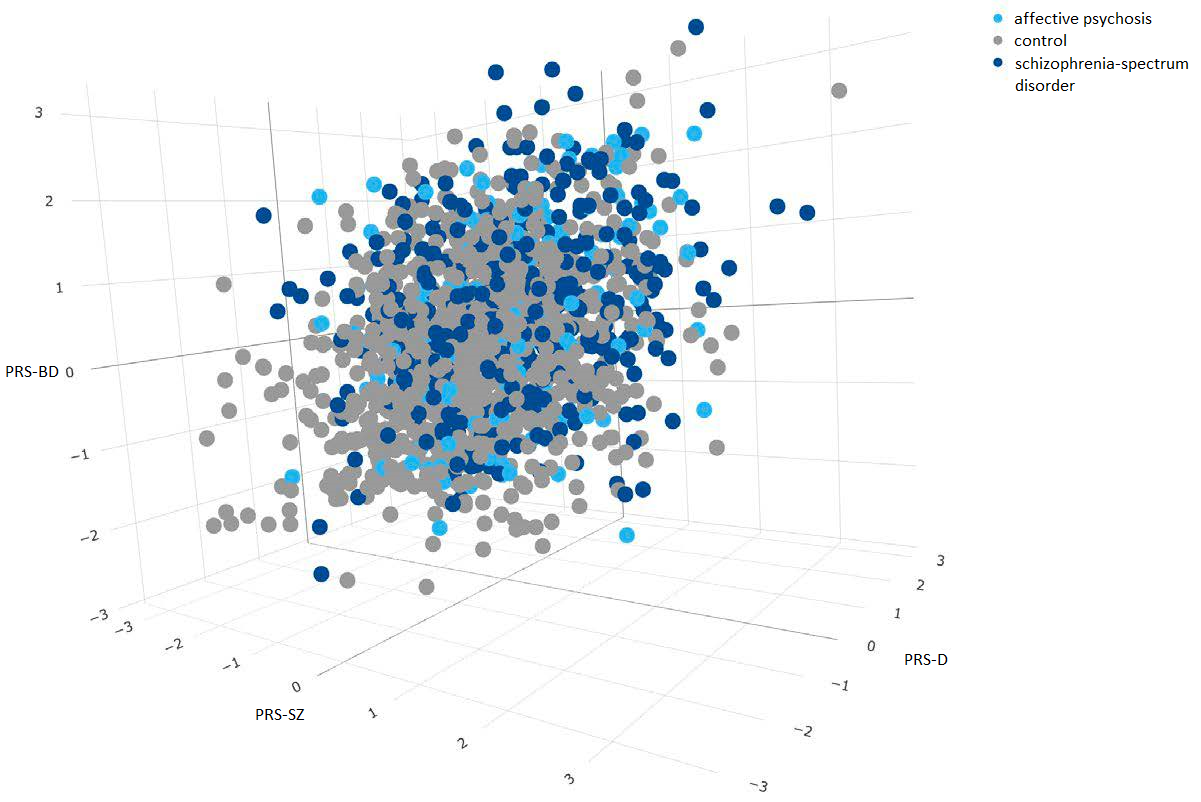 Three-dimensional scatterplot of the PRS distribution in the three groups of affective (AP), non-affective psychosis (SSD) and controls. The three axes correspond to each PRS (z-score after adjustment for PCs and site) and the dots are coloured by group. We observed a large overlap of PRS between the three groups of affective, non-affective psychosis and controls.2.4. Detailed results of association analyses.2.4.1 eTable 4. Association of different PRSs (SZ, BD, D and IQ) with DSMIV OPCRIT clinical groups adjusted with 10 PCs in European population (total n=1576)MNLR: multinomial logistic regression; SLR: simple logistic regression; SSD: schizophrenia-spectrum disorder; AP: affective psychosis, SZ: schizophrenia; BD: bipolar disorder; D: depression; IQ: intelligence quotient2.4.2 eTable 5. Association of different PRSs (SZ, BD, D and IQ) with DSMIV OPCRIT AP diagnostic categories adjusted with 10 PCs in European population (non-affective psychosis as reference)MNLR: multinomial logistic regression; SLR: simple logistic regression; SSD: schizophrenia-spectrum disorder; AP: affective psychosis, SZ: schizophrenia; BD: bipolar disorder; D: depression; IQ: intelligence quotient2.5 Goodness of fit of data of join model combining three major psychiatric disorder polygenic scores (SZ, BD, MDD-P) and polygenic score for intelligence for SSD and AP comparison. eFigure1.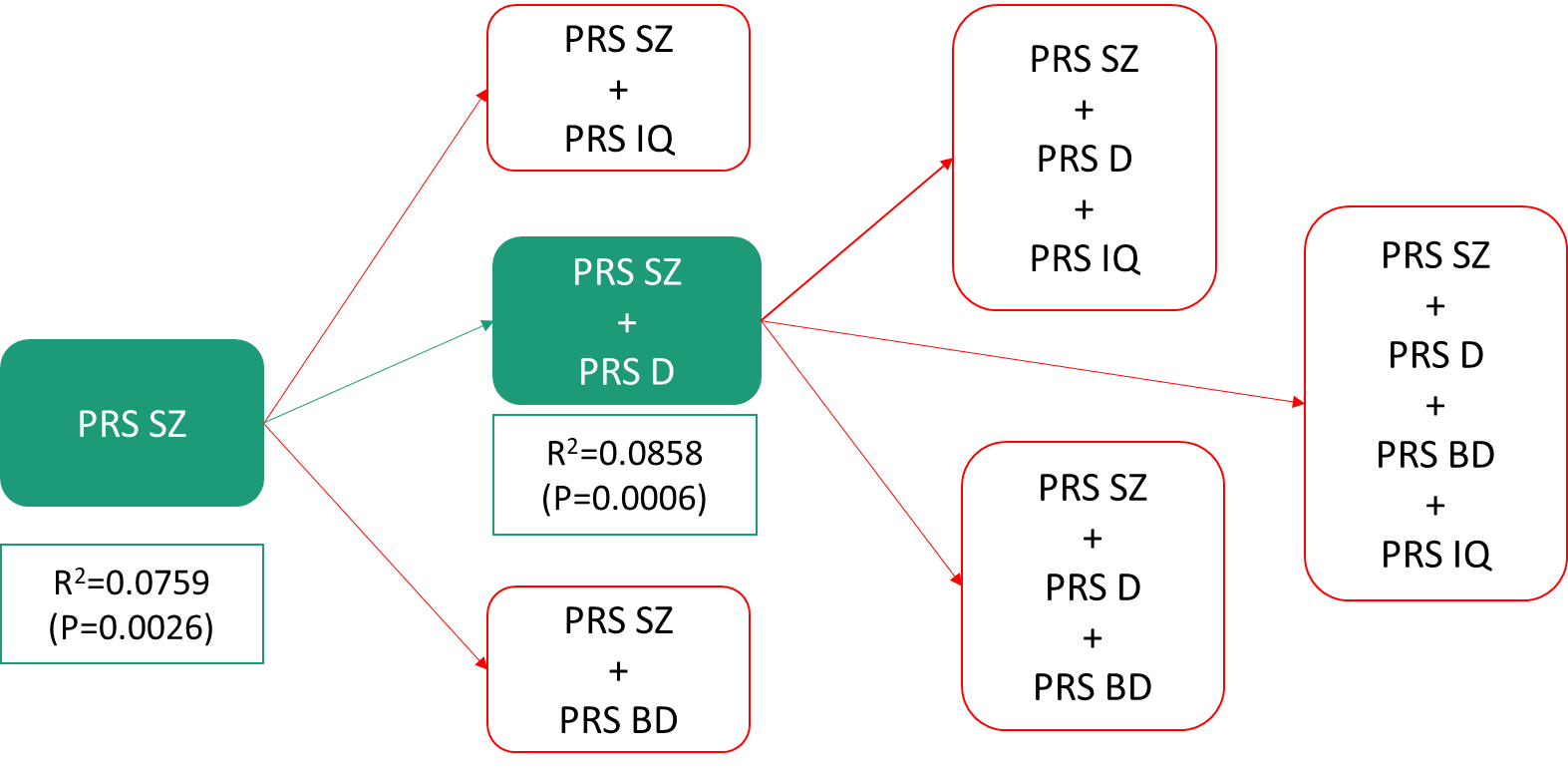 Green lines represent improvement of model. Red lines represent non-significant likelihood-ratio tests. SZ: schizophrenia; BD: bipolar disorder; D: depression; IQ: intelligence quotientGoodness of fit of data was explored through likelihood ratio test by building a series of regression models. We started with a baseline model including PRS-SZ alongside 10PCs and sites as covariates, and we sequentially added the other three PRSs variables, once at a time, in order to identify those PRS adding value to the discriminability between clinical groups (SSD and AP). The best fitness of data by per likelihood ratio test was by adding PRS-SZ and PRS-D to the model (Δχ2(1) = 6.74, p = 0.0094).eAppendix 3. References1 	Jongsma, HE. et al. Treated incidence of psychotic disorders in the multinational EU-GEI study. JAMA Psychiatry; 75: 36–46 (2018).2 	Mallett, R., Leff, J., Bhugra, D., Pang, D. & Zhao, JH. Social environment, ethnicity and schizophrenia. Soc Psychiatry Psychiatr Epidemiol; 37: 329–335 (2002).3 	Purcell, S. et al. PLINK: A tool set for whole-genome association and population-based linkage analyses. Am J Hum Genet; 81: 559–575 (2007).4 	Price, AL. et al. Long-Range LD Can Confound Genome Scans in Admixed Populations. Am. J. Hum. Genet. ; 83: 132–135 (2008).5 	Ripke, S., Neale, BM., Corvin, A., Walters, JT. & Schizophrenia Working Group of the Psychiatric Genomics Consortium. Biological insights from 108 schizophrenia-associated genetic loci. Nature; 511: 421–427 (2014).6 	Stahl, EA. et al. Genome-wide association study identifies 30 loci associated with bipolar disorder. Nat Genet; 51: 793–803 (2019).7 	Howard, DM. et al. Genome-wide meta-analysis of depression identifies 102 independent variants and highlights the importance of the prefrontal brain regions. Nat Neurosci; 22: 343–352 (2019).8 	Savage, JE. et al. Genome-wide association meta-analysis in 269,867 individuals identifies new genetic and functional links to intelligence. Nat Genet; 50: 912–919 (2018).9 	American Psychiatric Association. Diagnostic and statistical manual of mental disorders : DSM-IV. 4th ed., T. American Psychiatric Association: Washington, DC, 1994.10 	Hair, J., Black, W., Babin, B. & Anderson, R. Multivariate Data Analysis. 7th Editio. 2014www.pearsoned.co.uk (accessed 29 Apr2020).11 	Dudbridge, F. Power and Predictive Accuracy of Polygenic Risk Scores. PLoS Genet; 9: e1003348 (2013).12 	Ripke, S. et al. Biological insights from 108 schizophrenia-associated genetic loci. Nature; 511: 421–427 (2014).PRS SZPRS BDPRS DNumber of SNP after QC on target sample559505559505559505Training sample size 15006451710807553p-value threshold in training samples0.10.10.1Fix variance value (SNP-h)0.2140.17-0.23 (0.20)60.0897Fix null prop to value 0.950.950.95Training trait prevalence0.010.0150.15Training sampling factor0.2464880.393580.305073Target trait prevalence0.010.0150.15Info in target sampleSample sizeSampling factorEstimated covarianceEstimated SNP-h2PowerSSD vs CONTROL.PRS SZ14140.28930.120.06984%AP vs CONTROL.PRS BD.PRS D11690.14030.14030.260.140.3380.2278.9%83.6%AP vs SSD.PRS SZ.PRS BD.PRS D5730.71380.28620.28620.180.290.150.1540.420.2580.9%80%81%BD vs SSD.PRS SZ.PRS BD4830.84680.15320.220.40.230.879.9%81%MDD-P vs SSD.PRS SZ.PRS D 4990.81960.18040.210.180.210.3681.2%79%BD vs MDD-P.PRS BD.PRS D1640.44510.55490.480.242.5890.6579.8%78.7%DESCRIPTIVE AT BASELINENumber (%)/Mean(SD)Number (%)/Mean(SD)StatisticsGender  	Male	Female Age (years), mean (SD)Subjects with DNA 
n= 2026 1079 (53.3)947 (46.7)34.3 (12.3)Subjects without PRS
n= 605328 (54.2)277 (45.8)33 (12.3)Tests (df)Χ2(1)=0.172 U=-2.7p value0.679 0.009EDUCATION LEVEL	No qualification	School education	Tertiary educationYEARS IN EDUCATION199 (9.9)888 (44.1)925 (46)14.29 (6.5)57 (9.6)290 (48.9)246 (41.5)15.52 (12.3)Χ2(2)=4.39U=0.2160.1110.829OPCRIT DSM IV DIAGNOSISSchizophrenia-spectrum disorderAffective psychosis    Bipolar disorder    Psychotic depression542 (73.1)      95 (12.8)     104 (14.1)      197 (74.3)       35 (13.2)      33 (12.5)Χ2(2)=0.420.811DESCRIPTIVE AT BASELINENumber (%)/Mean(SD)Number (%)/Mean(SD)StatisticsGender  	Male	Female Age (years), mean (SD)Cases 
n= 654 412 (63)242 (37) 31.8 (10.95)Control
n= 1005474 (47.2)531 (52.8) 36.9 (13)Tests (df)Χ2(1)=39.91 U=7.66Effect sizesV=.15 (.11-.20)r= 0.19p value<0.001 <0.001EVER USED CANNABIS		No		Yes224 (35.3)410 (64.7)528 (53)469 (47) Χ2(1)=48.46V=0.17 (0.13-0.22) <0.001EDUCATION LEVEL	No qualification	School education	Tertiary educationYEARS IN EDUCATION100 (15.4)327 (50.5)221 (34.1)12.87 (4.08)40 (4)416 (41.5)546 (54.5)14.69 (4.19)Χ2(2)=102.87U=8.26V=0.25 (0.20-0.3)r=0.20<0.001<0.001SOCIAL FUNCTIONING Employment status	Employed	UnemployedMarital status	Steady relationship	No relationshipLiving arrangements	Independent living	No independent living256 (50.3)253 (49.7)201 (33.5)399 (66.5)220 (42.5)298 (57.5)615 (61.6)383 (38.4)626 (62.4)378 (37.7)683 (68.5)314 (31.5)Χ2(1)=17.7Χ2(1)=125.2Χ2(1)=95.96V=0.11 (0.06-0.16)V=0.28 (0.23-0.33)V=0.25 (0.2-0.3)<0.001<0.001<0.001OPCRIT DSM IV DIAGNOSISSchizophrenia-spectrum disorderAffective psychosis    Bipolar disorder    Psychotic depression409 (71.4) 164 (28.4)     73 (12.7)     91 (15.8)      -       -      -      -DESCRIPTIVE AT BASELINENumber (%)/Mean(SD)Number (%)/Mean(SD)StatisticsGender  	Male	Female Age (years), mean (SD)Affective psychosis 
n= 164 83 (50.6)81 (49.4)32.84 (11.56)Schizophrenia-spectrum disorder 
n= 409 278 (68)131 (32)31.63 (10.92)Tests (df)Χ2(1)=15.14 z=-1.013Effect sizesV=0.16 (0.09-0.25)r= -0.042p value<0.001 0.240EVER USED CANNABIS		No		Yes58 (36)103 (64)136 (34.2)262 (65.8) Χ2(1)=0.17V=0.018 (0.04-0.1) 0.677EDUCATION LEVEL	No qualification	School education	Tertiary educationYEARS IN EDUCATION25 (15.3)87 (53.4)51 (31.3)12.58 (3.84)65 (16.1)197 (48.6)143 (35.3)12.94 (4.12)Χ2(2)=1.107Z=0.55V=0.04 (0.06-1.13)r: 0.0230.5750.581SOCIAL FUNCTIONING Employment status	Employed	UnemployedMarital status	Steady relationship	No relationshipLiving arrangements	Independent living	No independent living79 (58.5)56 (41.5)74 (48.1)80 (52)73 (53.7)63 (46.3)141 (45.5)169 (54.5)105 (28.3)266 (71.7)119 (37.5)198 (62.5)Χ2(1)=6.39Χ2(1)=18.89Χ2(1)=10.15V=0.12 (0.05-0.22)V=0.19 (0.12-0.28)V=0.15 (0.08-0.25)0.011<0.0010.001MNLRPseudoRProb > chi2N=15780.1089<0.001ORp value95% CISSD vs CONTROLSSD vs CONTROLPRS SZ1.87<0.0011.572.2PRS BD1.34<0.0011.151.57PRS D1.040.5660.911.19PRS IQ0.880.0560.771.00AP vs CONTROLAP vs CONTROLPRS SZ1.340.0141.061.68PRS BD1.350.0061.091.67PRS D1.370.0011.141.64PRS IQ0.850.0740.711.02SLRPseudoRProb > chi2N=5730.08580.0013AP vs SSDAP vs SSDPRS SZ0.70.0100.540.92PRS BD1.020.8570.811.3PRS D1.310.0111.061.61PRS IQ0.990.9790.811.23MNLRaPseudoRProb > chi2N=5730.11060.0008ORp value95% CIBD vs SSDPRS SZ0.970.8650.681.39PRS BD0.980.8930.711.35PRS D1.140.3640.861.41PRS IQ1.070.3150.811.41MDD-P vs SSDPRS SZ0.52<0.0010.370.74PRS BD1.040.8140.771.4PRS D1.490.0031.141.94PRS IQ0.940.6550.721.23SLRPseudoRProb > chi2N=1640.200.0347BD vs MDD-PPRS SZ2.140.0071.233.74PRS BD1.010.9590.641.61PRS D0.710.0920.481.06PRS IQ1.030.8780.711.49